世界知识产权组织标准委员会（CWS）第六届会议2018年10月15日至19日，日内瓦序列表工作队关于第44号任务的报告序列表工作队编拟的文件背　景.	产权组织标准委员会（CWS）在第一届会议（2010年10月25日至29日）上创立了序列表工作队，负责执行第44号任务（见文件CWS/1/10第29段）：“制定一项关于基于可扩展标记语言（XML）的核苷酸和氨基酸序列表表示方法的建议，以作为产权组织标准通过。提交这项新产权组织标准的提案时，应一并提交报告，说明该标准对现有产权组织标准ST.25的影响，包括拟议对标准ST.25的必要修改。”.	还请工作队：“就该标准对《PCT行政规程》附件C可能产生的影响与PCT相关机构进行联络。”.	欧洲专利局（欧专局）奉派担当工作队牵头人的角色；新标准，名为产权组织标准ST.26，在2016年3月标准委员会第四届会议续会（CWS/4BIS）期间正式通过。.	2017年5月29日至6月2日，标准委员会举行第五届会议，通过了经修订的产权组织标准ST.26的1.1版，并注意到美利坚合众国代表团提交的关于可能增加或删除事项的文件。.	根据工作队提出的从标准ST.25到ST.26的过渡条款的建议，标准委员会还商定：以“大爆炸”式设想作为所有知识产权局的过渡选择，以国际申请日作为参考日期，以2022年1月作为过渡日期。.	国际局通知标准委员会，它将开发一种新的通用软件工具，使申请人能够编制序列表并验证此类序列表是否符合产权组织标准ST.26（在计算机可确定的范围内）；这一工具还会便利知识产权局处理含有序列表的申请。.	在第五届会议上，标准委员会商定了对第44号任务的修改说明：“为国际局提供支持，提供用户对ST.26编著和验证软件工具的要求和反馈意见；在对《PCT行政规程》进行相应修订的工作上，为国际局提供支持；根据标准委员会的要求为产权组织标准ST.26编制必要的修订。”进展报告.	标准委员会在第五届会议期间修订了标准ST.26，从ST.25过渡到ST.26的建议获得批准，国际局也宣布它将开发新的通用软件工具来支持该标准，随后工作队就开展了若干活动，以进一步改进这一标准并具体明确对新工具的要求。.	工作队为开发编著/验证工具的相关协作活动创建了一个新的WIKI页面，并举行了几个在线会议，以便为新的编著/验证工具准备要求规范和概念验证。.	国际局作为第44号任务范围内新的编著/验证工具开发的资助者和协调者，顺利完成了概念验证、要求规范，并启动了开发项目。.	工作队进行了第10轮讨论，重点讨论了与知识产权局执行标准ST.26有关的专题以及随后的修订，以进一步便利申请人和主管局取得共同谅解，进行更顺畅的部署。.	工作队特别致力于产权组织标准ST.26的第二次修订。修订标准ST.26的提案已提交标准委员会本届会议审议和批准，其中包括对ST.26主体和附件一至四和附件六的修正案，还有一新的附件七。关于拟议修订的进一步详细信息，见文件CWS/6/16。.	工作队注意到文件PCT/WG/11/24，它由产权组织编写，并提交给2018年6月PCT工作组关于序列表PCT法律框架（规则、行政规程和附件C）的第十一届会议。路线图.	工作队计划：让标准委员会在第六届会议（2018年10月15日至19日）期间批准对标准ST.26的第二次修订；支持产权组织国际局，参与开发和测试试验式的编著/验证工具；为产权组织相应修订《PCT行政规程》提供支持；如果需要，进一步修订产权组织标准ST.26，以进一步方便主管局和申请人实施标准ST.26。.	请标准委员会：	(a)	注意本文件的内容；	(b)	考虑到本文件第14（d）段，审议修改第44号任务的说明，删除“应标准委员会请求”的措辞，并批准拟议的新说明，具体内容为“为国际局提供支持，提供用户对ST.26编著和验证软件工具的要求和反馈意见；在对《PCT行政规程》进行相应修订的工作上，为国际局提供支持；根据标准委员会的要求为产权组织标准ST.26编制必要的修订。[文件完]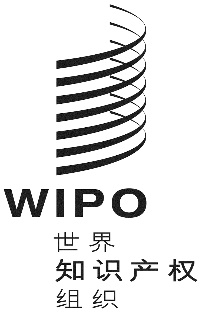 Ccws/6/15cws/6/15cws/6/15原 文：英文原 文：英文原 文：英文日 期：2018年9月7日  日 期：2018年9月7日  日 期：2018年9月7日  